NATA Foundation Committee ReportWinter 2018District 10 Chair – Scott RichterI hope you all are having a wonderful 2018! I sincerely thank all of you from the who have and continue to pledge their valuable time and money at the state, district and national levels.  Your contributions are much appreciated, funding scholarships for students and providing professionals resources to carry out cutting-edge research to help enhance our great profession!   Although I submitted my resignation from this position I will continue to serve until a replacement is officially announced and help mentor that person throughout the district and national foundation meetings.Here is an update on the exciting initiatives/events directed by the NATA Foundation: http://natafoundation.org/ National Athletic Training Student Challenge (NATSC) This year we are excited to launch an upgraded, online fundraising platform to help make meeting your fundraising goals easy! Utilizing a peer-to-peer campaign has made fundraising for your cause more accessible and shareable via social media. Every team that registers for the NATSC will receive a free fundraising page! NATSC liaison staff are available to help customize your platform!District 10 Meeting Cornhole Tourney (March 23rd, Portland OR) https://en.wikipedia.org/wiki/Cornhole To add some fun, completion and raise funds for the foundation we are planning a 1st Annual March Madness Corn Hole Tournament at the D-10 meeting in Portland. The top finishers will win some great prizes. In the meantime, select a teammate, get your boards and corn bags out and start practicing. Look for an entry form in your registration packet.Quiz Bowl (March 24th), The foundation will continue to support the Quiz Bowl at the District meeting this year. Please take some time to cheer on your students in an always exciting event. Fun Foundation Events in New Orleans (June 27-29, New Orleans, LA)The 5K Fun Run, (June 29th) fueled by Gatorade at the New Orleans. Last year in Houston the fun run attracted 343 runners, our goal this year is 400!!! You can advertise your participation to your network and they can donate to the NATA Foundation in support of your work to keep the physically active community at large safe and help alleviate risk associated with physical activity. You will have a participant homepage where you can manage all aspects of your personal fundraising goals complete with established templates for email and social media activation. Each fundraising participant (over $25 raised) receives a commemorative incentive prize as our “thank you” to you for supporting the NATA Foundation’s cause!You are cordially invited to the NATA Foundation Speakeasy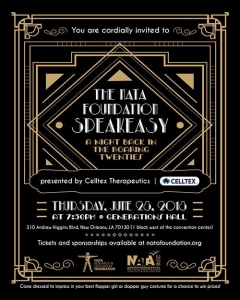 Thursday, June 28th at 7:30pm
Come dressed to impress in your best flapper girl or dapper guy costume for a chance to win prizes! Purchase tickets and learn about sponsorship opportunities!NATA Foundation Silent Auction, The NATA Foundation Silent Auction is open to the public and all members through our online system. The auction opens June 1, 2018 and ends at 11 am June 29, 2018. The auction items are high quality, valuable and worth bidding on. While purchasing a special item you also contribute to the foundation which is win-win!!! There are many benefits of donating items to the NATA Foundation auction! Please take a look at our auction contract if you have an item you would like to donatePinky Newell Leadership , Presented by the NATA Foundation and the NATA Young Professionals Committee. Join the NATA Foundation and the NATA Young Professionals Committee at this networking event recognizing NATA Foundation Scholarship Recipients, Bobby Gunn Student Leadership Awards, Athletic Training Student Challenge Awards and the Deloss Brubaker Awards for Undergraduate Student Writing. June 29, 6:30 am-7:30 am  –  Free (reservations required)
As respected members of the athletic training profession your efforts to provide an optimal experience for athletes of all ages and abilities is appreciated by athletes, parents, coaches, officials, the public and a variety of other health care providers.  It is my wish that you have a fantastic 2018 and consider giving back to this great profession!Thanks for all you do!ScottScott Richter, ATC. LATDistrict 10 NATA Foundation Chair